                                 ПРИКАЗО переименовании учреждения     В связи с принятием новой редакции Устава школы, утвержденной приказом департамента образования   мэрии города  Ярославля от 02.11.2015года   №01-05/864, зарегистрированного 23.11.2015года в Межрайонной ИФНС России №7 по Ярославской области,  ПРИКАЗЫВАЮ:п.1.  Переименовать с 23.11.2015года   муниципальное образовательное учреждение среднюю общеобразовательную школу № 32 имени В. В. Терешковой (средняя школа № 32) в муниципальное общеобразовательное учреждение  «Средняя школа № 32 имени В.В. Терешковой», сокращенное - средняя школа № 32.п.2. Подготовить документы для переоформления лицензии на осуществление образовательной деятельности в связи с изменением наименования, переоформления свидетельства о государственной  регистрации в Департамент образования Ярославской области до 30.11.2015года.   п.3. Переоформить главному бухгалтеру МКУ ЦОФОУ Фрунзенского и Красноперекопского района  Щавелевой Е.Н. пакет документов для  финансовой деятельности до 05.12.2015г.п.4. Довести  Смирновой В.Г.- заведующей хозяйством  информацию о переименовании учреждения до поставщиков до 30.11.2015г.п.5.    Опубликовать Устав школы в новой редакции на сайте школы в срок до 31.11.2015 года .п.6.   Внести записи в трудовые книжки сотрудников, в связи с переименованием учреждения в срок до 15.12.2015 года. Отв. Озерова О.Н.п.7.     Подготовить пакет документов  для переоформлении электронной подписи в срок до 15.12.2015 года.П.8.   Направить в Департамент образования мэрии г.Ярославля печати, штампы для уничтожения.П.9. Контроль за исполнением приказа оставляю за собой.Директор школы                                    М.Н.Монахова С данным приказом ознакомлены.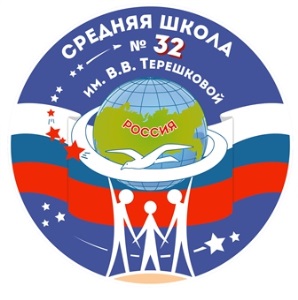 Муниципальное общеобразовательное  учреждение «Средняя школа № 32 имени В.В. Терешковой»(средняя школа № 32)Форма по ОКУДпо ОКПОКодМуниципальное общеобразовательное  учреждение «Средняя школа № 32 имени В.В. Терешковой»(средняя школа № 32)Форма по ОКУДпо ОКПО0301001Муниципальное общеобразовательное  учреждение «Средняя школа № 32 имени В.В. Терешковой»(средняя школа № 32)Форма по ОКУДпо ОКПО21665962Номер документаДата составления01-07 /  17923.11.2015ФИОДатаПодписьСмирнова В.ГОзерова О.Н.